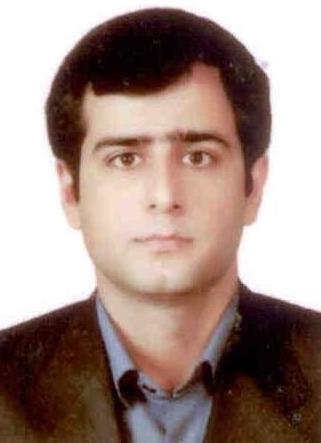 استادیار دانشکده جغرافیا- دانشگاه تهرانمحمد امین خراسانیجغرافیای انسانی | جغرافیای انسانی(روستایی)تلفن دفتر:  +98 (21)61113526-021پست الکترونیکی: khorasani_ma@ut.ac.irتحصیلاتPh.D ,1391,جغرافیا و برنامه ریزی روستایی,دانشگاه تهران
M.S,1386,جغرافیا و برنامه ریزی روستایی,دانشگاه تهران
کارشناسی,1384,جغرافیای انسانی,دانشگاه تهران
زمینههای تخصصیو حرفهایسوابق کاري و فعالیت های اجراییمدرس چهارمین دوره المپیاد علمی جغرافیا-(از 1401)
عضو هیئت مدیره انجمن جغرافیا و برنامه ریزی روستایی ایران-(از 1401)
عضویت در کمیته آینده نگری شهری منطقه ای-(از 1396)
فعالیت های علمیمقالات- شناسایی فرصت های کسب وکارهای کوچک و متوسط در روستاهای گردشگری شمیرانات. مومن زاده شبنم, قدیری معصوم مجتبی, فرجی سبکبار حسنعلی, ترکاشوند زهرا, خراسانی محمد امین (1402)., فصلنامه تحقیقات جغرافیایی, 38(3), 287-298.

- تحلیل توزیع فضایی میراث فرهنگی ناملموس در راستای حفاظت و توسعه میراث در ایران. میرتقیان رودسری سیدمحمد, خراسانی محمد امین, خلج بهاره (1401)., آمایش جغرافیایی فضا - دانشگاه گلستان, 12(4), 19-37.

- تحلیل عوامل موثر بر ارزش ویژه برند در مقصدهای گردشگری روستایی (مورد مطالعه: روستای هدف گردشگری قلات در شیراز). رحیمی علی, رضوانی محمدرضا, خراسانی محمد امین (1401)., مطالعات برنامه ریزی سکونتگاه های انسانی, 17(4).

- مطالعه مردم شناختی روستای گلین از توابع شهرستان سنندج با استفاده از رویکرد تک نگاری. گفتاری زانیار, خراسانی محمد امین (1401)., نامه انسان شناسی, 19(35).

- Determinants of medical tourism considering a geographical model: a case study of Iran. Faridi Ali, Ziari Keramatollah, Rezvani Mohammad Reza, اطاعت جواد, Khorasani Mohammadamin, Torabi Zabih-allah (2022)., Social Determinants of Health, 8(1), 1-17.

- تحلیلی بر تاثیر توسعه صنعت مرغداری بر بهبود معیشت پایدار خانوارهای روستایی شهرستان آق قلا. صحنه بهمن, خراسانی محمد امین,  فرزاد ویسی (1401)., فصلنامه روستا و توسعه, 25(98).

- Social capital and farmers’ leadership in Iranian rural communities: application of social network analysis. Moghfeli Zohreh, Ghorbani Mehdi, Rezvani Mohammad Reza, Khorasani Mohammadamin, Azadi Hossein, Scheffran Jurgen (2022)., Journal of Environmental Planning and Management, 1(1), 1-25.

- پیشران های کلیدی برند گردشگری کم شتاب در مقصدهای روستایی (مطالعه موردی: روستای جواهرده مازندران). فرهادی یونکی مجید, ربانی راضیه, خراسانی محمد امین (1400)., فصلنامه پژوهش های روستایی, 12(4).

- سنجش و ارزیابی تطبیقی زیست پذیری روستاهای دارا و فاقد فعالیت های حفاظت خاک و آبخیزداری (مطالعه موردی: استان چهارمحال و بختیاری. خراسانی محمد امین, قربانی مهدی, توکلی زهرا, اکبری مجید (1400)., تحقیقات اقتصاد و توسعه کشاورزی ایران, 52-2(4).

- شناسایی و تحلیل پیشران های توسعه گردشگری روستایی (مورد مطالعه: شهرستان ارومیه). قلمی چراغتپه مژگان, دربان استانه علیرضا, خراسانی محمد امین (1400)., آینده پژوهی ایران, 6(2), 221-244.

- واکاوی هویت اجتماعی جوانان روستایی با تاکید بر هویت مجازی (مورد مطالعه: دهستان سررود جنوبی). خراسانی محمد امین, مشفق نژادی عنایت الله, حکمتی اصل افشین (1400)., فصلنامه روستا و توسعه, 24(95).

- بررسی تطبیقی شاخصهای کیفیت زندگی عشایر در دورههای پیش و پس از اسکان ناشی از وقوع سیلاب (مورد مطالعه: روستای آزادگان، شهرستان جیرفت). خراسانی محمد امین, افشاری حمید, محمدی علی (1400)., پژوهش و فناوری محیط زیست, 6(9).

- شناسایی و اولویت‌بندی پیشران‌های توسعه کارآفرینی در مناطق روستایی ایران. قدیری معصوم مجتبی, خراسانی محمد امین, ترکاشوند زهرا, عمیدی شیما (1400)., فصلنامه اقتصاد فضا و توسعه روستایی, 10(37), 21-40.

- تحلیل محتوای مقاله های علمی پژوهشی حوزة کیفیت زندگی روستایی در ایران (بازة زمانی 1398-1390). میرعلیجانی سمانه, خراسانی محمد امین (1400)., جغرافیا و برنامه ریزی محیطی, 32(3), 31-46.

- اثرات گسترش فیزیکی بر تاب آوری زیست محیطی  مطالعه موردی: شهر بابل. یداله نیا هاجر, رجائی سیدعباس, پوراحمد احمد, خراسانی محمد امین (1400)., جغرافیا -فصلنامه علمی پژوهشی و بین المللی انجمن جغرافیایی ایران, 19(69), 131-150.

- تحلیل فضایی فقر روستایی در شهرستان کوهدشت. خراسانی محمد امین, محمدی مجید (1400)., فصلنامه برنامه ریزی فضایی جغرافیا, 11(41).

- تحلیل تأثیر قالیبافی بر وضعیت اقتصادی و اجتماعی خانوارهای روستایی شهرستان آق قلا. صحنه بهمن, خراسانی محمد امین (1400)., فصلنامه پژوهش های روستایی, 12(1), 156-173.

- ارزیابی زیست پذیری در نواحی روستایی پیراشهری (مطالعه موردی: بخش مرکزی شهرستان شیراز). خراسانی محمد امین, اکبریان رونیزی سعیدرضا (1399)., برنامه ریزی منطقه ای (دانشگاه آزاد مرودشت), 10(40).

- رویکردی تطبیقی به ارزیابی و تحلیل محتوای مقالات علمی پژوهشی فقر روستایی در ایران (دهه¬های1380 و 1390). خراسانی محمد امین, مطیعی لنگرودی سیدحسن, محمدی مجید (1399)., فصلنامه اقتصاد فضا و توسعه روستایی, 9(33).

- تحلیل محتوای مقالات علمی پژوهشی مدیریت روستایی در ایران محدوده زمانی مورد مطالعه دهه 1390. میرعلیجانی سمانه, خراسانی محمد امین (1399)., مدیریت شهری - نشریه علمی پژوهشی مدیریت شهری و روستایی, 19(59).

- واکاوی پایداری در مناطق روستایی اطراف اکوسیستم تالاب با توجه به الگوی اکوویلج (مطالعه موردی: روستاهای پیرامون تالاب زریوار استان کردستان). خراسانی محمد امین, سعدی سیما (1399)., مطالعات برنامه ریزی سکونتگاه های انسانی, 15(2).

- سنجش آثار تنوع فعالیتهای اقتصادی بر سطح رفاه جامعه روستایی (مورد: بخش مرکزی شهرستان کرمان). شمسی مریم, خراسانی محمد امین, مطیعی لنگرودی سیدحسن (1399)., برنامه ریزی منطقه ای (دانشگاه آزاد مرودشت), 10(37).

- سنجش و تحلیل فقر در نواحی روستایی شهرستان کوهدشت. خراسانی محمد امین, محمدی مجید (1398)., مطالعات جغرافیایی مناطق خشک, 10(38).

- مدیریت راهبردی توسعه گردشگری تفرجی شهرستان شهریار با اتکا به مدل PESTEL. خراسانی محمد امین, حیدری قاسم (1398)., نشریه گردشگری شهری, 6(4).

- آسیب شناسی مطالعات گردشگری در فصلنامه پژوهش های روستایی: کاربست تحلیل محتوا. میرتقیان سیدمحمد, خراسانی محمد امین (1398)., فصلنامه پژوهش های روستایی, 10(2).

- سنجش و تحلیل سطوح توسعه یافتگی نواحی روستایی شهرستان کوهدشت. خراسانی محمد امین, طهماسی بهمن, حجت سیروس (1397)., مهندسی جغرافیایی سرزمین, 2(4), 127-139.

- Requirements and Policies for Managing Villages in Tehran Metropolitan Area. Khorasani Mohammadamin (2018)., Civil Engineering Journal-Tehran, 4(8), 1939-1948.

- تحلیل و ارزیابی تطبیقی دیدگاه ساکنان و مدیران محلی در رابطه با زیست پذیری روستاهای پیرامون شهری در شهرستان ورامین. خراسانی محمد امین (1397)., جغرافیا و توسعه, 16(51), 241-262.

- تحلیل و سنجش آثار اسکان مجدد بر زیست پذیری جوامع روستایی (مطالعه موردی روستاهای سیل زده شرق استان گلستان). محمدی استادکلایه امین, خراسانی محمد امین, پهلوان زاده حمیده (1396)., مسکن و محیط روستا, 36/4(160), 59-70.

- Analysis of Production Relations and Linkages of Agricultural Producers Using Social Network Analysis Method (Case Study: Pistachio Producers in Damghan County). Rezvani Mohammad Reza, Ghorbani Mehdi, Khorasani Mohammadamin, Moghfeli Zohreh (2018)., Research and Rural Planning, 7(1), 1-17.

- غلبه برنامه ریزی بخشی بر برنامه ریزی فضایی. خراسانی محمد امین (1396)., نشریه آینده نگر, 6(69), 37.

- سنجش رابطة محیط با ترس از جرم در مجموعه های مسکن مهر  (مطالعة موردی: شهرستان پاکدشت). خراسانی محمد امین, توانا مصطفی, صوفی نیستانی مینا (1396)., پژوهش های جغرافیای برنامه ریزی شهری, 5(4), 515-537.

- دگردیسی فضاهای روستایی؛ قابلیت ها و فرصت ها. خراسانی محمد امین (1396)., نشریه آینده نگر, 6(66), 31.

- تخلیه روستاهای ایران و دورنمای منابع طبیعی و محیط زیست. خراسانی محمد امین (1396)., نشریه آینده نگر, 6(64), 32-33.

- Strategic Planning of Rural Tourism Development Using SOAR Model: A Case Study of Kandovan Village. Khorasani Mohammadamin, hatami leila, Kiakojoori Davood (2017)., journal of sustainable rural development, 1(2), 171-188.

- تحلیل محتوای مقالات فصلنامه پژوهشهای روستایی بین سا لهای 1389 تا 139. بشیری بهناز سادات, خراسانی محمد امین (1396)., فصلنامه پژوهش های روستایی, 8(1), 139-149.

- واکاوی کیفی مشکلات گردشگری روستایی در استان چهارمحال و بختیاری با استفاده از نظریه مبنایی با تاکید بر روستای دیمه شهرستان کوهرنگ. کرمی دهکردی مهدی, کلانتری خلیل, خراسانی محمد امین (1395)., برنامه ریزی و توسعه گردشگری, 5(19), 175-198.

- بررسی تحولات برنامه ریزی توسعه روستایی اتحادیه اروپا در قرن بیست و یکم:درس هایی برای ایران. خراسانی محمد امین, یزدان پناه درو کیومرث, مقفلی زهره (1395)., فصلنامه روستا و توسعه, 19(4), 49-76.

- شناخت و تحلیل عامل موثر بر رکود صنعت قالیبافی در نواحی روستایی از دیدگاه قالبیافان شهرستان گنبد کاووس. محمدی استادکلایه امین, بیات ناصر, خراسانی محمد امین, نیک روش راحله (1395)., گلجام, 15(30), 67-82.

- Analyzing the Impacts of Spatial Factors on Livability of Peri-Urban Villages. Khorasani Mohammadamin, Zarghamfard Moslem (2017)., SOCIAL INDICATORS RESEARCH, 1(1), 1-25.

- تحلیلی بر اثرگذاری رسانه های جمعی و مطبوعات از دیدگاه ساکنان نواحی روستاییِ شهرستان کنارک (مطالعه موردی: دهستان زرآباد غربی). خراسانی محمد امین, راستی هادی, رحمانی اسماعیل (1395)., جغرافیا ( برنامه ریزی منطقه ای)- موسسه آموزش عالی بین المللی قشم, 6(22), 147-164.

- تحلیل سرمایه اجتماعی اعضای صندوق های اعتبارات خرد روستایی مورد: روستای بسطاق در شهرستان سرایان. قربانی مهدی, سالاری فاطمه, خراسانی محمد امین (1395)., فصلنامه اقتصاد فضا و توسعه روستایی, 5(1), 125-146.

- برنامه‌ریزی راهبردی توسعۀ گردشگری روستایی در نواحی روستایی شهرستان ایذه-مورد شناسی: روستای شیوند. نوروزی فرد هاشم, خراسانی محمد امین (1395)., جغرافیا و آمایش شهری-منطقه ای - دانشگاه سیستان و بلوچستان, 0(18), 119-134.

- تحلیل تأثیر متغیرهای فردی بر ادراک از زیست پذیری در روستاهای پیرامون شهر )مطالعة موردی: شهرستان ورامین(. خراسانی محمد امین, رضوانی محمدرضا, مولایی قلوچی محمد (1394)., جغرافیا و توسعه ناحیه ای, 13(2), 159-181.

- تحلیل و ارزیابی سرمایة اجتماعی شبکه‌های خرد توسعه در راستای توسعة پایدار محلی (مطالعة موردی: پروژة بین‌المللی RFLDL، شهرستان سرایان). قربانی مهدی, عوض پور لیلا, خراسانی محمد امین (1394)., فصلنامه پژوهش های روستایی, 6(3), 545-566.

- بررسی رابطه اسکان مجدد و سرمایه اجتماعی در نواحی روستایی (مطالعه موردی روستاهای سیلزده شرق استان گلستان).  امین محمدی استادکلایه, خراسانی محمد امین (1394)., فصلنامه برنامه ریزی فضایی جغرافیا, 5(18), 85-104.

- تحلیل اکتشافی داده‌های فضایی در بررسی آمد و شدهای روزانه در نواحی روستایی - مطالعه موردی: روستاهای پیرامون مناطق کلانشهری. رجائی سیدعباس, خراسانی محمد امین, صحنه بهمن (1394)., آمایش جغرافیایی فضا - دانشگاه گلستان, 5(16), 119-136.

- شناخت و تحلیل موانع پیش روی سرمایه گذاری بخش خصوصی در پروژه های عمرانی شهری (مطالعه موردی: منطقه 10 شهرداری تهران). رجائی سیدعباس, خراسانی محمد امین (1394)., پژوهش های جغرافیای برنامه ریزی شهری, 3(2), 191-210.

- ارزیابی و اولویت بندی ریسک های منابع آب آشامیدنی در نواحی روستایی (مطالعه موردی: روستاهای بخش مرکزی شهرستان مینودشت). سلمانی محمد, خراسانی محمد امین, طورانی علی, نوری عباسعلی (1394)., جغرافیا و توسعه, 39(2), 75-92.

- ارزیابی کیفیت زندگی در شهرهای کوچک با روش فازی (مورد: شهرهای بُردِخون و بَنَک - استان بوشهر). خراسانی محمد امین, راستی هادی, مغدانی الهه (1394)., رفاه اجتماعی, 14(54), 7-36.

- سنجش و ارزیابی مؤلفه‌های  کیفیت زندگی در روستاهای دهستان کرسف شهرستان خدابنده. خراسانی محمد امین, حاجیلو مهدی, ولیزاده زینب (1393)., پژوهش و برنامه ریزی روستایی - دانشگاه فردوسی مشهد, 3(8), 65-78.

- Analysis and identification of indicators and introduction pattern of livability in peri urban villages. Khorasani Mohammadamin, Rajaei Seyedabbas (2015)., International Journal of Academic Research, 7(1), 330-334.

- تحلیل ارتباط زیست پذیری روستاهای پیرامون شهری با برخورداری خدماتی (مطالعه موردی: شهرستان ورامین). خراسانی محمد امین, رضوانی محمدرضا (1392)., فصلنامه برنامه ریزی فضایی جغرافیا, سوم(سوم).

- واکاوی پویایی فضایی جمعیت در نواحی پیراشهری؛ یک بررسی ادراکی. خواجه شاهکوهی علیرضا, خراسانی محمد امین, طورانی علی (1392)., جغرافیا ( برنامه ریزی منطقه ای)- موسسه آموزش عالی بین المللی قشم, 3(3), 219-238.

- شناخت و تحلیل تفاوت زیست پذیری روستاهای پیرامون شهری در شهرستان ورامین. خراسانی محمد امین, رضوانی محمدرضا (1392)., فصلنامه اقتصاد فضا و توسعه روستایی, دوم(2), 55-74.

- تحلیل نقش گردشگری در توسعه نواحی روستایی مطالعه موردی: ناحیه گرگان شهرستان نیکشهر. بلوچی عثمان, خراسانی محمد امین (1392)., فصلنامه نگرش های نو درجغرافیای انسانی, 5(3), 91-112.

- سنجش و ارزیابی مؤلفه‌های زیست‌پذیری در سکونتگاه‌های روستایی پیرامون شهری (بررسی موردی: شهرستان ورامین). خراسانی محمد امین, رضوانی محمدرضا (1392)., نشریه توسعه محلی ( روستایی - شهری)توسعه روستایی سابق, 5(1), 89-110.

- تحلیل تطبیقی نقش گردشگری مذهبی و طبیعت گردی در بهبود کیفیت زندگی ساکنان نواحی روستایی مورد: روستاهای امامزاده داوود و رندان(شهرستان تهران). اکبریان رونیزی سعیدرضا, خراسانی محمد امین, امام قلی لقمان (1392)., برنامه ریزی و توسعه گردشگری, 2(1), 145-157.

- سنجش و ارزیابی زیست پذیری روستاهای پیرامون شهری(مطالعه موردی:شهرستان ورامین). خراسانی محمد امین, رضوانی محمدرضا, مطیعی لنگرودی سیدحسن, رفیعیان مجتبی (1391)., فصلنامه پژوهش های روستایی, سوم(چهارم), 79-104.

- تحلیل رضایت ساکنان روستایی از کیفیت محیط در مناطق مرزی  (مطالعه موردی  بخش سیه رود شهرستان جلفا). خراسانی محمد امین, اکبرپور محمد (1391)., علوم و فنون مرزی - دانشکده علوم و فنون مرز دانشگاه علوم انتظامی, 3(4), 69-86.

کنفرانس ها- الگوی معیشت پایدار روستاهای ایران مبتنی بر حوضه های آبریز. خراسانی محمد امین (1402)., گواهی برگزاری جلسه سخنرانی ارتقا, 11-11 فروردین.

- درآمدی بر رویکردهای اجتماعی با تأکید بر راهبرد مشارکت در توسعه روستایی. جولایی سمیرا, خراسانی محمد امین (1400)., هفتمین کنفرانس ملی مطالعات مدیریت در علوم انسانی, 15-15 بهمن.

- تحلیل تحولات جمعیتی آبادی های کشور با رویکرد بازساخت روستایی. خراسانی محمد امین (1400)., سومین همایش ملی توسعه پایدار روستایی در برنامه هفتم توسعه کشور, 11-11 بهمن, تهران, ایران.

- کارآفرینی روستایی در ایران؛ چالشها و فرصتها. گفتاری زانیار, قدیری معصوم مجتبی, خراسانی محمد امین (1399)., همایش ملی توسعه روستایی، اشتغال و کارآفرینی, 29-29 دی, ایران.

- تحلیل پراکنش فضایی اجرای قانون مشاغل خانگی در استان مرکزی در سال 1395. خراسانی محمد امین, افشاری حمید (1399)., دومین کنفرانس ملی اندیشه ها و فناوری های نوین در علوم جغرافیایی, 20-20 آبان, زنجان, ایران.

- بررسی رابطه بحران آب با پارامترهای محیطی و جمعیتی در ایران. نیکروش فاطمه, خراسانی محمد امین (1399)., اولین همایش ملی آب، فرهنگ و پژوهش های علوم انسانی, 11-12 مرداد.

- ترسیم چشم انداز جغرافیایی و تعادل بخشی به منابع آب زیرزمینی دشت ورامین. نیکروش فاطمه, خراسانی محمد امین, کاظمی نسرین (1399)., اولین همایش ملی آب، فرهنگ و پژوهش های علوم انسانی, 11-12 مرداد, تهران, ایران.

- بررسی دیدگاه زنان روستاهای هدف گردشگری شهرستان بینالود در مورد آثار گردشگری بر معیشت پایدار. خراسانی محمد امین, مرکویی فرزانه (1398)., همایش ملی زن و توسعه گردشگری روستایی, 25-26 شهریور, ایران.

- سطح‌بندی شهرستان‌های استان مازندران از لحاظ زیرساخت های گردشگری با استفاده از مدل TOPSIS. خراسانی محمد امین, افشاری حمید (1398)., اولین همایش فرصت ها، چالش ها و توسعه شهرستان گلوگاه در افق 1418, 27-28 مرداد, ایران.

- تحلیل روش شناختی مقالات علمی پژوهشی در حوزه رابطه گردشگری با معیشت پایدار در نواحی روستایی. خراسانی محمد امین, مرکوئی فرزانه (1398)., چهاردهمین کنگره انجمن جغرافیایی ایران, 14-14 فروردین, تهران, ایران.

- تحلیل راهبردی سیاستی بخش کشاورزی ایران با رویکرد بحران آب. خراسانی محمد امین, طهماسی بهمن, حجت شمامی سیروس (1397)., دومین همایش ملی چشم انداز توسعه پایدار روستایی ایران, 28-28 دی.

- تحلیل آثار پایداری منابع آب و خاک در طرح های مدیریت جامع و مشارکتی منابع طبیعی بر زیست پذیری جوامع محلی. خراسانی محمد امین (1396)., اولین اجلاس هم اندیشی با متخصصان علوم آب و محیط زیست, 10-10 بهمن, تهران, ایران.

- چالش آب هیرمند؛ راهکارهای درون مرزی و برون مرزی. خراسانی محمد امین, حیدری نادرعلی (1396)., همایش ملی دیپلماسی آب و فرصت های هیدروپلتیک غرب آسیا, 8-9 بهمن, تهران, ایران.

- ارزیابی اثرات رویکرد مدیریت جامع  مشارکتی و مدیریت غیر مشارکتی منابع طبیعی بر زیست پذیری جوامع محلی  ( مطالعه موردی: استان چهارمحال و بختیاری). توکلی زهرا, خراسانی محمد امین, قربانی مهدی (1396)., کنفرانس بین المللی مدیریت منابع طبیعی در کشورهای در حال توسعه, 6-6 بهمن, تهران, ایران.

- گردشگری علمی، راهبردی برای اهداف دوگانه؛ توسعه محلی و آموزش جغرافیا. خراسانی محمد امین (1396)., همایش دانش آموزش محتوای جغرافیا, 5-5 بهمن, کرج, ایران.

- مدیریت روستاهای حریم مناطق کلانشهری ایران چالش ها و پیشنهادهای سیاستی. خراسانی محمد امین (1396)., اولین کنفرانس حکمرانی و سیاستگذاری عمومی, 13-14 آذر, تهران, ایران.

- الزامات و سیاست های مدیریت روستاهای حریم کلانشهر تهران. خراسانی محمد امین (1396)., پنجمین کنفرانس ملی پژوهش های کاربردی در مهندسی عمران، معماری و مدیریت شهری, 13-14 آذر, تهران, ایران.

- ضرورت تامین منابع مالی پایدار شهری در راستای اقتصاد مقاومتی با تاکید بر بافت های فرسوده. خراسانی محمد امین, رجائی سیدعباس (1395)., اولین همایش ملی اقتصاد خلاق, 3-3 بهمن, تهران, ایران.

- بررسی و تحلیل مفهوم زیست پذیری و ارتباط آن با اصول پایداری. خراسانی محمد امین, یوسفی رشید, احساس خواه مهدی, رویینتن سعید (1393)., اولین کنفرانس بین المللی مهندسی محیط زیست, 16-16 دی, تهران, ایران.

- تحلیل و ارزیابی اثرات گردشگری بر ابعاد زیست محیطی نواحی روستایی (مورد: دهستان ناتل کنار سفلی شهرستان نور). خراسانی محمد امین, ملکی آرش (1393)., نخستین همایش ملی مدیریت روستایی و توسعه پایدار, 15-15 آذر, تهران, ایران.

- نگاهی به ویژگی های روستاهای زیست پذیر. خراسانی محمد امین, رجائی سیدعباس (1393)., نخستین همایش ملی مدیریت روستایی و توسعه پایدار, 15-15 آذر, تهران, ایران.

- بررسی راهبردهای توسعه گردشگری روستایی در نواحی روستایی مطالعه موردی :شهرستان قائن ، روستای افین. خراسانی محمد امین, جعفری سارا, سائلی رباب (1393)., همایش بین المللی علمی-راهبردی توسعه گردشگری جمهوری اسلامی ایران, 26-26 شهریور, مشهد, ایران.

- فرایند انتقال از کشاورزی رایج به کشاورزی پایدار. خراسانی محمد امین, رجائی سیدعباس (1393)., اولین همایش ملی سلامت غذا: تولید، تبدیل، مصرف, 23-23 شهریور, کرج, ایران.

- سنجش زیست پذیری روستاهای پیرامون شهری از دیدگاه زنان روستایی (مطالعه موردی شهرستان ورامین). خراسانی محمد امین (1393)., اولین همایش ملی زن و توسعه پایدار روستایی, 23-23 شهریور, مشهد, ایران.

- نگرشی بر پویش جمعیتی در روستاهای پیراشهری. خراسانی محمد امین, رجائی سیدعباس (1393)., اولین همایش ملی توسعه پایدار روستایی در افق 1404, 20-20 مرداد, اصفهان, ایران.

- نقش مدیریت محلی در توسعه پایدار گردشگری روستایی (مطالعه موردی: روستای کاچاچهارده، شهرستان آستانه اشرفیه). حاجیلو مهدی, خراسانی محمد امین (1392)., دومین همایش ملی برنامه ریزی و توسعه پایدار روستایی در ناحیه جنوبی دریای خزر, 17-18 شهریور, رشت, ایران.

- تاملی در مفهوم زیست پذیری؛ شناخت، سنجش و رویکردها. خراسانی محمد امین (1392)., همایش ملی معماری پایدار و توسعه شهری, 24-24 اردیبهشت, بوکان, ایران.

- مدیریت عرضه و تقاضای آب در بخش کشاورزی ایران. خراسانی محمد امین, کرمی دهکردی مهدی (1391)., همایش کشوری کشاورزی ، تولید ملی با محوریت آمایش سرزمین, 10-10 بهمن, قم, ایران.

- عدم تعادل هیدرولوژیک: پیامدها و روشهای مقابله با تاکید بر نواحی روستایی. خراسانی محمد امین, عزمی آئیژ (1391)., اولین همایش ملی جغرافیا مخاطرات محیطی و توسعه پایدار, 9-9 بهمن, اهواز, ایران.

- تحلیل راهبردی سواحل جنوب شرق ایران با هدف ارتقای کیفیت زندگی ساحل نشینان. خراسانی محمد امین (1391)., اولین همایش ملی توسعه سواحل مکُران و اقتدار دریایی جمهوری اسلامی ایران, 28-30 دی, ایران.

- بررسی ارتباط بین زیست پذیری و امنیت در روستاهای حاشیه شهری؛ مطالعه موردی شهرستان ورامین. خراسانی محمد امین (1391)., دومین همایش ملی آسیب های اجتماعی ایران, 18-18 آذر, تهران, ایران.

کتب - مبانی برنامه ریزی کاربری و کاداستر اراضی روستایی. حاصلی محمد, صادقی حجت اله صادقی, خراسانی محمد امین (1397).

- درآمدی بر آسیب شناسی اجتماعی. خراسانی محمد امین (1396).

- وزارت تعاون، کار و رفاه اجتماعی. خراسانی محمد امین, رجائی سیدعباس (1394).

- دولت و تعاونی ها. خراسانی محمد امین, کرمی دهکردی مهدی (1394).

- تعاون و جهانی سازی. خراسانی محمد امین,  محمد نجارزاده (1394).

- سوخوز (مزارع شورایی). خراسانی محمد امین, براتی علی اکبر (1394).

- کیفیت زندگی و توسعه انسانی. فتاحی احداله, خراسانی محمد امین, پایدار ابوذر (1391).

مجلاتپایان نامه ها و رساله ها- "پیوند گردشگری و کارآفرینی زنان شاغل در صنایع دستی بر کاهش فقر اجتماعات محلی (مورد: نواحی هزاره جات بامیان - افغانستان)"، طاهره رضایی، محمد امین خراسانی، کارشناسی ارشد،  1402/9/12 

- "امکان سنجی توسعه گردشگری سلامت شهرستان دهلران با محوریت چشمه های آبگرم (مورد مطالعه: شهرستان دهلران)"، مهتاب حبیب پور، محمد امین خراسانی، کارشناسی ارشد،  1402/7/4 

- "نقش توانمندی  بر کیفیت زندگی زنان روستایی (مورد مطالعه: روستاهای شهرستان پردیس)"، مژگان حاجیانی، محمد امین خراسانی، کارشناسی ارشد،  1402/7/26 

- "تبیین الگوی توسعه اکوسیستم کارآفرینی در نواحی روستایی (مورد مطالعه: استان البرز) "، شیما عمیدی، محمد امین خراسانی، دکتری،  1402/7/19 

- "تحلیل زیست بوم کسب و کار اقامتگاه‌های بوم گردی (مورد مطالعه: شهرستان رامسر)"، فاطمه هدایتی سارسر، محمد امین خراسانی، کارشناسی ارشد،  1402/6/20 

- "نقش اقامتگاه های بومگردی در توسعه اقتصادی نواحی روستایی (مورد مطالعه: شهرستان سنندج)" ، سهند رستم پور، محمد امین خراسانی، کارشناسی ارشد،  1402/4/12 

- "تحلیل کیفی اثرات مدیریت محلی بر توسعه روستاهای پیراشهری (مورد مطالعه: روستای امین آباد شهرستان ری)"، مجتبی کیارستمی، محمد امین خراسانی، کارشناسی ارشد،  1402/11/29 

- "تحلیل عوامل موثر بر موفقیت پیاده روی گردشگری شهری تهران با رویکرد فرهنگی و تاریخی"، علیرضا مقدم نیا، محمد امین خراسانی، کارشناسی ارشد،  1402/11/29 

- "تحلیلی بر نقش گردشگری خانه های دوم در تغییرات  چشم انداز روستایی: (منطقه مورد مطالعه: دهستان لواسان کوچک)"، مصطفی حاج میرزایی، محمد امین خراسانی، کارشناسی ارشد،  1401/2/26 

-  "تحلیل آثار مهاجرت بر زیست پذیری روستاهای حریم شهر (مود مطالعه منطقه 19 شهر تهران)"، طیبه هوشمند، محمد امین خراسانی، کارشناسی ارشد،  1401/12/8 

- "ارزیابی ظرفیت ها  و فرصت های توسعه اقتصادی و اشتغال زایی روستایی با رویکرد مشارکتی در روستای علی آباد گونه شهرستان کرج"، سهیلا حسین زاده اقدوق، محمد امین خراسانی، کارشناسی ارشد،  1401/12/14 

- "تبیین عوامل موثر بر رکود و زوال فعالیت های اقتصادی در نواحی روستایی (مطالعه موردی: شهرستان صومعه سرا)"، سپیده رضازاده، محمد امین خراسانی، کارشناسی ارشد،  1400/9/15 

- تحلیل تاثیر مدیریت منابع طبیعی بر معیشت پایدار روستایی (مطالعه موردی پروژه سد آغچه و طرح یکپارچه سازی اراضی شهرستان بویین میاندشت، دهستان ییلاق)، فاطمه مقصودی افوسی، محمد امین خراسانی، کارشناسی ارشد،  1400/8/24 

- تحلیل عوامل مؤثر بر تمایل روستاییان برای تبدیل مسکن خود به خانه مسافر (مورد مطالعه: شهرستان دماوند)، مستانه مخلص آبادی فراهانی، محمد امین خراسانی، کارشناسی ارشد،  1400/7/28 

- "امکان سنجی ایجاد سایت پرنده نگری در پارک جمشیدیه تهران"، زهرا آزاده، محمد امین خراسانی، کارشناسی ارشد،  1400/7/14 

- مطالعه میراث ژئومورفیک استان ایلام جهت توسعه ژئوتوریسم و ژئوپارک (مطالعه موردی: ایلام، ایوان، سیروان، چرداول)، زینب زمانی، محمد امین خراسانی، کارشناسی ارشد،  1400/6/13 

- "شناسایی پیشران های کلیدی توسعه گردشگری روستایی با رویکرد آینده پژوهی (مورد مطالعه: شهرستان ارومیه)"، مژگان قلمی چراغتپه، محمد امین خراسانی، کارشناسی ارشد،  1400/2/22 

- "تحلیلی بر تحولات فعالیت‌های اقتصادی در روستاهای هدف گردشگری شهرستان همدان"، مریم طاهری مؤید، محمد امین خراسانی، کارشناسی ارشد،  1400/12/4 

- عوامل موثر بر گردشگری مسئولیت پذیر، سپیده فتح اللهی، محمد امین خراسانی، کارشناسی ارشد،  1400/11/30 

- سنجش توانمندی مدیران محلی در توسعه کارآفرینی سبز در مناطق روستایی (مطالعه موردی بخش لوداب در شهرستان بویراحمد)، سیداحسان ارجمند، محمد امین خراسانی، کارشناسی ارشد،  1400/11/26 

- ارزیابی عملکرد طرح های توسعه اشتغال پایدار روستایی (مورد مطالعه: شهرستان اسکو)، علی رنجبرخاصه لر، محمد امین خراسانی، کارشناسی ارشد،  1400/11/13 

- "تحلیل چالش های توسعه اقامتگاه های بوم گردی در مناطق روستایی شهرستان شیراز "، فیروزه توکلی، محمد امین خراسانی، کارشناسی ارشد،  1399/9/26 

- بررسی نقش دهیاران زن در ارتقاء کیفیت نواحی روستایی با رویکرد جنسیتی (مطالعه موردی: شهرستان مشهد)، سمانه میرعلی جانی، محمد امین خراسانی، کارشناسی ارشد،  1399/9/25 

- "تحلیل عوامل موثر بر ارزش ویژه برند در مقصدهای گردشگری روستایی (مورد مطالعه: روستای هدف گردشگر قلات در شیراز)"، علی رحیمی، محمد امین خراسانی، کارشناسی ارشد،  1399/9/12 

- ژئوتوریسم به عنوان استراتژی نوین توسعه اقتصادی اجتماعی در نواحی روستایی (شهرستان گرمسار و آرادان)، خدیجه وکیلی، محمد امین خراسانی، کارشناسی ارشد،  1399/7/22 

- تبیین اثرات مهاجرت فصلی برون مرزی در توسعه اقتصادی روستاها، مورد مطالعه  شهرستان نقده، شهاب محمدزاده منگوری، محمد امین خراسانی، کارشناسی ارشد،  1399/12/6 

- ارزیابی توسعه گردشگری با رویکرد جامعه محور ، فاطمه محمدیان، محمد امین خراسانی، کارشناسی ارشد،  1399/12/6 

- "تاثیر دارایی های معیشتی بر اقتصاد غیرزارعی روستا در منطقه شهرستان تربت حیدریه"، سعیده روشن زاد، محمد امین خراسانی، کارشناسی ارشد،  1399/12/25 

- "بررسی عوامل تولید پسماند خانگی در روستاهای شهرستان بندر انزلی "، مریم نعمتی واحدی، محمد امین خراسانی، کارشناسی ارشد،  1399/12/10 

- "مطالعه میراث ژئومورفولوژیک استان ایلام جهت توسعه ژئوتوریسم و ژئوپارک (مطالعه موردی دره شهر، آّبدانان، دهلران)" ، آرزو جعفرزاده، محمد امین خراسانی، کارشناسی ارشد،  1399/11/25 

- سنجش و تحلیل فضایی فقر در نواحی روستایی شهرستان کوهدشت، مجید محمدی، محمد امین خراسانی، کارشناسی ارشد،  1398/7/1 

- تبیین نقش کشت محصولات ارگانیک در اقتصاد مناطق روستایی (مورد مطالعه شهرستان فراهان)، فاطمه حسین جانی، محمد امین خراسانی، کارشناسی ارشد،  1398/6/31 

- ارزیابی نقش فعالیت های کشاورزی در توسعه اقتصادی و اجتماعی شهرستان بهمیی، سلیمان احمدی، محمد امین خراسانی، کارشناسی ارشد،  1398/6/25 

- ارائه ی الگوی برنامه ریزی راهبردی توسعه گردشگری پایدار دریاچه چیتگر، فاطمه باصبر، محمد امین خراسانی، کارشناسی ارشد،  1398/11/27 

- تحلیل اثرات گسترش فیزیکی برتاب آوری زیست محیطی شهر بابل، هاجر یداله نیاگاوزن، محمد امین خراسانی، کارشناسی ارشد،  1398/10/30 

- سنجش و تحلیل آثار گردشگری بر معیشت پایدار روستایی (مطالعه موردی دهستان جاغرق بخش طرقبه شهرستان بینالود)، فرزانه مرکویی، محمد امین خراسانی، کارشناسی ارشد،  1398/10/29 

- سنجش و تحلیل پایداری مناطق کلانشهری.منطقه مورد مطالعه منطقه شهری شیراز، پریسا فخار، محمد امین خراسانی، کارشناسی ارشد،  1397/4/5 

- برنامه ریزی تفریحی منطقه شهریار، قاسم حیدری، محمد امین خراسانی، کارشناسی ارشد،  1397/11/30 

- ارزیابی و تحلیل زیست پذیری در سکونتگاههای روستایی.مطالعه موردی بخش احمد آباد مستوفی درشهرستان اسلامشهر، سلمان رحیمی، محمد امین خراسانی، کارشناسی ارشد،  1397/11/23 

- بررسی آثار اقتصادی زلزله بم با تاکید بر نظم و امنیت عمومی مطالعه موردی ( روستاهای بخش مرکزی شهرستان بم )، علی محمدی، محمد امین خراسانی، کارشناسی ارشد،  1397/10/22 

- برنامه ریزی راهبردی توسعه گردشگری پایدار روستایی با استفاده از مدل راهبردی soar (مطالعه موردی شهرستان ورامین)، فاطمه شیرکوند صالح آباد، محمد امین خراسانی، کارشناسی ارشد،  1396/7/12 

- برنامه ریزی راهبردی توسعه گردشگری پایدار روستایی با استفاده از مدل راهبردی سوار.ورامین،  ، محمد امین خراسانی، کارشناسی ارشد،  1396/7/12 

- اثرات تنوع بخشی به فعالیت های اقتصادی بر سطح رفاه جامعه روستایی( مطتعه موردی -.بخش مرکزی شهرستان کرمان)، مریم شمسی، محمد امین خراسانی، کارشناسی ارشد،  1396/10/26 

- عوامل موثر بر جذب گردشگران در نواحی روستایی (نمونه موردی شهرستان طالقان)، سمیه محمدخانی غیاثوند، محمد امین خراسانی، کارشناسی ارشد،  1395/7/12 

- سنجش و تحلیل اثرات تولید گل و گیاه در توسعه اقتصادی نواحی روستایی.پاکدشت، زهرا صادق زاده، محمد امین خراسانی، کارشناسی ارشد،  1395/11/5 

- تحلیل شبکه دست اندرکاران محلی در راستای ظرفیت سازگاری پسته کاران(مطالعه موردی دهستان دامنکوه شهرستان دامغان)، زهره مقفلی، محمد امین خراسانی، کارشناسی ارشد،  1395/11/4 

- تحلیل شبکه دست اندرکاران محلی در راستای ارتقای ظرفیت سازگاری پسته کاران،  ، محمد امین خراسانی، کارشناسی ارشد،  1395/11/4 

- سنجش و تحلیل اثرات شهرک صنعتی عباس آباد بر ارتقاء کیفیت زندگی مناطق روستایی(مطالعه موردی روستای سیاه چشمه و روستای عباس آباد)، طاهره کردی ارمکی، محمد امین خراسانی، کارشناسی ارشد،  1395/11/4 

- سنجش و تحلیل اثرات شهرک صنعتی عباس آباد بر ارتقاء کیفیت زندگی مناطق روستایی.روستای سیاه چشمه و عباس آباد،  ، محمد امین خراسانی، کارشناسی ارشد،  1395/11/4 

- بررسی تاثیر فعالیت های حفاظت خاک بر زیست پذیری جوامع محلی (مطالعه موردی : استان  چهارمحال بختیاری)، زهرا توکلی زانیانی، محمد امین خراسانی، کارشناسی ارشد،  1395/11/30 

- سنجش قابلیت کارافرینی در بین جوانان روستایی .شهرستان آبیک، خدیجه نوروزی زارع، محمد امین خراسانی، کارشناسی ارشد،  1395/11/13 

- analysis the role of mineralwater in development of tourism، نسا جلیلی نسب، محمد امین خراسانی، کارشناسی ارشد،  1394/11/10 

- تحلیل نقش آب‌های معدنی بر توسعه گردشگری، نسا جلیلی نسب، محمد امین خراسانی، کارشناسی ارشد،  1394/11/10 

- تحلیل نقش آبهای معدنی در توسعه گردشگری.مطالعه موردی آبگرم محلات، نساء جلیلی نسب، محمد امین خراسانی، کارشناسی ارشد،  1394/11/10 

